Diocese of Gloucester Academies Trust  -  Triangulation evidence form.   Academic Year   2019/20          Year Group and Teacher                         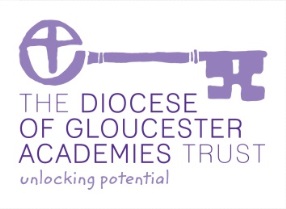 Evidence from Observations	Overall:   Judgement Teaching and Learning is judged to be : Signed : _________________________________________________ HT    Signed ____________________________________________ Class TeacherTeaching JudgementAutumnSpringSummerStrengthsEBI’sWork Scrutiny JudgementAutumnSpringSummerStrengthsEBI’sData 	AutumnSpringSummerStrengthsEBI’s